  Принято на сессииСовета депутатов 27.01.2023г.Р Е Ш Е Н И Е         от 27 января 2023 г.                   село Усть-Бюр                               № 3  О работе общественной Комиссии по делам несовершеннолетних и защите их прав на территории Усть-Бюрского сельсовета в 2022 году         Заслушав и обсудив информацию о работе общественной Комиссии по делам несовершеннолетних и защите их прав на территории Усть-Бюрского сельсовета в 2022 году, представленную секретарем общественной Комиссией по делам несовершеннолетних Ериной С.Б., в соответствии с Уставом муниципального образования Усть-Бюрский сельсовет, Совет депутатов Усть-Бюрского сельсоветаРЕШИЛ:1.  Информацию о деятельности общественной Комиссии по делам несовершеннолетних и защите их прав на территории Усть-Бюрского сельсовета в 2022 году принять к сведению и разместить на сайте администрации Усть-Бюрского сельсовета.2. Рекомендовать администрации Усть-Бюрского сельсовета предоставить другую форму отчета о работе общественной Комиссии по делам несовершеннолетних и защите их прав на территории Усть-Бюрского сельсовета за 2023 год. 3. Направить данное решение в районную Комиссию по делам несовершеннолетних и защите их прав для принятия к сведению.4. Контроль за исполнением данного решения возложить на комиссию по законности и правопорядку (председатель Капустинская А.С.).  5.  Решение вступает в силу со дня его принятия.      Глава Усть-Бюрского сельсовета       Усть-Абаканского района:                                            /Е.А.Харитонова/ОТЧЕТо работе общественной Комиссии по делам несовершеннолетних и защите их прав на территории Усть-Бюрского сельсовета в 2022 году 	В целях повышения эффективности работы по профилактике детской безнадзорности и правонарушений несовершеннолетних в Администрации Усть-Бюрского сельсовета создана и действует Комиссия по делам несовершеннолетних и защите их прав.  Данная    комиссия (далее КДН) руководствуется в своей работе Конституцией Российской Федерации, Федеральным и республиканским законодательством, нормативно-правовыми актами органов исполнительной власти РФ, Республики Хакасия, направленными на защиту прав несовершеннолетних, Положением об общественной Комиссии по делам несовершеннолетних, нормативно-правовыми актами администрации Усть-Абаканского района.            В 2022 году в состав КДН входили 9 человек, под председательством  Харитоновой Е.А., главы Усть-Бюрского сельсовета; заместитель председателя – Руденко С.И., зам. директора по ВР МБОУ «Усть-Бюрская СОШ», секретарь комиссии – Ерина С.Б.. специалист 1 категории администрации и 6 членов комиссии.	Деятельность КДН при администрации Усть-Бюрского сельсовета осуществляется в соответствии с перспективным планом работы, который принимается на заседании Комиссии и утверждается председателем комиссии по делам несовершеннолетних.		За 12 месяцев 2022 года проведено 3 заседания: 11.03.2022г.; 07.09.2022г.; 11.11.2022г.  (2021г. - 1), на которых рассматривались вопросы: 		- Анализ работы комиссии по делам несовершеннолетних администрации Усть-Бюрского сельсовета по профилактике безнадзорности и правонарушений несовершеннолетних в 2021 году;		- Корректировка банка данных на несовершеннолетних, состоящих на учете в ОВД, УЗ, УСПН, семей, находящихся в социально-опасном положении;		- Организация профилактической работы с несовершеннолетними, состоящих на учете в КДН и ЗП и внутришкольном учете по профилактике правонарушений, в т. ч. заслушивание самоотчетов родителей и несовершеннолетних, состоящих на профилактическом учете;                                                                                                                                                                                		- Об организации летнего отдыха, досуга, занятости детей и подростков (в т.ч. трудоустройство), состоящих на учете в КДН и ЗП и из семей, находящихся в социально-опасном положении в 2022 году;   	- Об итогах летней оздоровительной компании 2022г.;    	- Состояние преступности среди несовершеннолетних в летний период 2022г.; Реализация права на образование несовершеннолетних, проживающих на территории Усть-Бюрского сельсовета.          На 01.01.2022г. на учете в ГДН (районная полиция) состояло 2 чел. (6 человек – на 01.01.2021г.), на конец года 3 несовершеннолетних. В течение года было поставлено 3 несовершеннолетних. За каждым подростком были закреплены шефы-наставники из числа депутатов Совета депутатов Усть-Бюрского сельсовета и классного руководителя МБОУ «Усть-Бюрская СОШ».		По состоянию на 01.01.2023 года в КДН состояло 12 семей:- 4 семьи, находящихся в социально-опасном положении (4 семьи – 01.01.2022г.), - 8 семей на контроле администрации (7 семей – на 01.01.2022г.), - ни одной семьи с детьми от 0 до года. В данных семьях проживали 28 детей.           Основные задачи, стоящие перед комиссией в 2022году:-  проведение профилактических мероприятий, направленных на снижение подростковой преступности, предупреждение безнадзорности несовершеннолетних;- реализация муниципальной целевой программы по профилактике правонарушений среди несовершеннолетних.Об исполнении мероприятий "Межведомственного Комплексного Плана по реализации Концепции "ХАКАСИЯ – ТЕРРИТОРИЯ БЕЗОПАСНОГО ДЕТСТВА"                                                                                                                                                                                                                                Усть-Бюрского сельсовета за 2022 год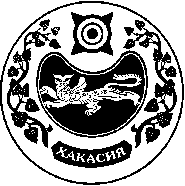     СОВЕТ ДЕПУТАТОВ   УСТЬ-БЮРСКОГО СЕЛЬСОВЕТАНазвание мероприятияПериод исполнения/дата проведенияКоличество вовлеченных н/летнихКоличество вовлеченных законных представителейОбщий охват детей и взрослыхРезультатНазвание мероприятияПериод исполнения/дата проведенияКоличество вовлеченных н/летнихКоличество вовлеченных законных представителейОбщий охват детей и взрослыхРезультатМероприятия, направленные на обеспечение безопасности детей Мероприятия, направленные на обеспечение безопасности детей Мероприятия, направленные на обеспечение безопасности детей Мероприятия, направленные на обеспечение безопасности детей Мероприятия, направленные на обеспечение безопасности детей Мероприятия, направленные на обеспечение безопасности детей Профилактическое посещение семьи специалистами: УСПН, Отдела опеки, администрации Усть-Бюрского сельсовета, сотрудниками ГДН ОУУП и ПДН ОМВД РХ, ОПС № 10 ГКУ РХ, проведение профилактических бесед.15.02.2015г.;                                                                                                                                                                                                                                                                                                                         31.03.2022г.;                                                                                                                                                                                                                                                                                                                                             14.11.2022г.                                                                                                                                                                                                                                                                                                                                                                                                                                                                                354075Посещено 22 семьи, в них детей 40, проведено 32 профилактические беседыОбращение в дежурную часть по выявлению лиц, ведущих антиобщественный образ жизни, по  неисполнение родителями обязанностей по содержанию, воспитанию несовершеннолетних11.03.2022г.;                                                                                                                                                                                                                                                                                                                                   09.11.2022г.;                                                                                                                                                                                                                                                                                                                                    29.11.2022г.;                                                                                                                                                                                                                                                                                                                                                                                                                                                   03.12.2022г.                                                                                                                                                                                                                                                                                                                                                                                                              --- Составлены инспектором ОМВД Административные протокола по ст. 5,35 на 4 родителейЗаседание Комиссии по делам несовершеннолетних 11.03.2022г.;                                                                                                                                                                                                                                                                                                                               07.09.2022г.;                                                                                                                                                                                                                                                                                                                              11.11.2022г. 7513Профилактическая работа с семьями «группы риска», с несовершеннолетними детьми состоящими в ГДН, самоотчеты подростков Размещены статьи по безопасности детей на летних каникулах на сайте администрации Усть-Бюрского сельсовета усть-бюр.рф19.05.2022г.-- - 33 просмотраРазмещены памятки по безопасности детей на летних каникулах на сайте администрации Усть-Бюрского сельсовета усть-бюр.рф06.07.2022г. 
08.07.2022г.--- 67 просмотров
56 просмотров;
 Размещены памятки по обеспечению электробезопасности детей на сайте администрации Усть-Бюрского сельсовета усть-бюр.рф11.07.2022г.--- 25 просмотров;Профилактическое посещение семей «группы риска» и семей нуждающихся в контроле  специалистов администрации, социальным педагогом, медицинским работником в течение года244682Проведение индивидуальной профилактической работы, контроль над выполнением родителями обязанностей, ведения родителями трезвого образа жизни, обследование жилищно-бытовых условий проживания несовершеннолетнихПереписка с контролирующими органами: администрация района, КДН и ЗП, МВД в течение года --- переписка - 63;                                                                                                                                                                                                                                                                                                                               характеристики - 15;                                                                                                                                                                                                                                                                                                                         Мероприятия, направленные на обеспечение безопасности детей на дорогах и объектах транспортаМероприятия, направленные на обеспечение безопасности детей на дорогах и объектах транспортаМероприятия, направленные на обеспечение безопасности детей на дорогах и объектах транспортаМероприятия, направленные на обеспечение безопасности детей на дорогах и объектах транспортаМероприятия, направленные на обеспечение безопасности детей на дорогах и объектах транспортаМероприятия, направленные на обеспечение безопасности детей на дорогах и объектах транспортаРазмещены памятки, по обеспечению безопасности детей на дорогах и объектах транспорта на сайте администрации Усть-Бюрского сельсовета усть-бюр.рф22.02.2022г.;                                                                                                                                                                                                                                                                                                                                          11.05.2022г.;                                                                                                                                                                                                                                                                                                                                  20.05.2022г;                                                                                                                                                                                                                                                                                                                                                                                 25.05.2022г.;                                                                                                                                                                                                                                                                                                                                       17.05.2022г.;                                                                                                                                                                                                                                                                                                                                            18.05.2022г.;                                                                                                                                                                                                                                                                                                                                       19.07.2022г.- - - 27 просмотров;
24 просмотра;
60 просмотров;
36 просмотров;
31 просмотр; 
30 просмотров;
25 просмотровРейдовое мероприятие специалистом администрации и  депутатом Совета депутатов была проведена профилактическая беседы о безопасном поведении на объектах повышенной опасности. Вручены памятки: «Правила безопасности поведения на железной дороги». 28.04.2022г.111021Вручены памятки - Посещено 12 семей, вручено 12 памяток, 12 профилактических бесед.Мероприятия, направленные на снижение травматизма и гибели детей при пожарахМероприятия, направленные на снижение травматизма и гибели детей при пожарахМероприятия, направленные на снижение травматизма и гибели детей при пожарахМероприятия, направленные на снижение травматизма и гибели детей при пожарахМероприятия, направленные на снижение травматизма и гибели детей при пожарахМероприятия, направленные на снижение травматизма и гибели детей при пожарахПрофилактическое посещение семей, вручение памяток на тему: «Нарушение правил пожарной безопасности приводит к трагическим последствиям», «Обязательные требования норм и правил пожарной безопасности при устройстве печей в жилых домах».25.02.2022г.111021Вручено - 18 памяток, проведено 18 профилактических беседРейдовое мероприятие добровольной народной дружины. Профилактические беседы с родителями, вручение памяток на тему: «Пожарная безопасность в многоквартирных домах «Уважаемые родители! Не остовляйте детей без присмотра»», «Меры пожарной безопасности в жилом секторе», «Памятка по пожарной безопасности для детей»13.07.2022г.9918Вручено - 18 памяток, проведено  6 профилактических беседРазмещены памятки по пожарной безопасности на сайте администрации Усть-Бюрского сельсовета усть-бюр.рф12.07.2022г.;
12.07.2022г.; 
01.08.2022г.;                                                                                                                                                                                                                                                                                                                                       20.09.2022г.;                                                                                                                                                                                                                                                                                                                                                                                                                                                                                                                            23.09.2022г.;                                                                                                                                                                                                                                                                                                                                       03.10.2022г.;                                                                                                                                                                                                                                                                                                                                  21.10.2022г.;                                                                                                                                                                                                                                                                                                                                   01.11.2022г.- - - 39 просмотров
48 просмотров;
29 просмотров;
42 просмотра; 7 просмотров;
38 просмотров; 108 просмотров; 43 просмотра; Размещены статьи по пожарной безопасности на сайте администрации Усть-Бюрского сельсовета усть-бюр.рф18.01.2022г.
01.02.2022г.
11.03.2022г.
05.04.2022г.
21.04.2022г.
11.05.2022г.
17.05.2022г.
06.07.2022г.;                                                                                                                                                                                                                                                                                                                              06.09.2022г.;                                                                                                                                                                                                                                                                                                                                 23.09.2022г.;                                                                                                                                                          
23.09.2022г.-- -   30 просмотров;
32 просмотра;
47 просмотров;
21 просмотр;
45 просмотров;
25 просмотров;
20 просмотров;
34 просмотра; 20 просмотров;24 просмотра;38 просмотров                                     Мероприятия, направленные на обеспечение безопасности несовершеннолетних на водеМероприятия, направленные на обеспечение безопасности несовершеннолетних на водеМероприятия, направленные на обеспечение безопасности несовершеннолетних на водеМероприятия, направленные на обеспечение безопасности несовершеннолетних на водеМероприятия, направленные на обеспечение безопасности несовершеннолетних на водеМероприятия, направленные на обеспечение безопасности несовершеннолетних на водеПубликация в газете «Усть-Бюрские вести» от 26.06.2022г. № 16/1 размещены «Памятки для родителей по безопасности детей на водных объектах», тираж 800 экземпляров. 26.06.2022г.- - - Профилактика детской гибели на водных объектахВ социальные сети: «ВКонтакте», «Одноклассниках» администрация Усть-Бюрского сельсоветав течение года- - - «ВКонтакте" - 169 подписчиков;                                                                                                                                                                                                                                                                                           «Однокласники» - 129 подписчиковОсуществлялось патрулирование специалистами администрации водного объекта озеро «Заливное» специалистами администрации на предмет соблюдения правил безопасности, исключения фактов безнадзорности и правонарушений несовершеннолетних27.06.2022г.;                                                                                                                                                                                                                                                                                                                                    29.06.2022г.;                                                                                                                                                                                                                                                                                                                                      04.07.2022г.            -  - - Профилактика детской гибели на водных объектахРазмещены памятки по обеспечению безопасности на воде на сайте администрации Усть-Бюрского сельсовета усть-бюр.рф29.07.2022г. -  -  - 46 просмотровМероприятия, направленные на снижение числа преступлений, профилактику жестокого обращения, физического и психологического насилия в отношении несовершеннолетних, их половой неприкосновенностиМероприятия, направленные на снижение числа преступлений, профилактику жестокого обращения, физического и психологического насилия в отношении несовершеннолетних, их половой неприкосновенностиМероприятия, направленные на снижение числа преступлений, профилактику жестокого обращения, физического и психологического насилия в отношении несовершеннолетних, их половой неприкосновенностиМероприятия, направленные на снижение числа преступлений, профилактику жестокого обращения, физического и психологического насилия в отношении несовершеннолетних, их половой неприкосновенностиМероприятия, направленные на снижение числа преступлений, профилактику жестокого обращения, физического и психологического насилия в отношении несовершеннолетних, их половой неприкосновенностиМероприятия, направленные на снижение числа преступлений, профилактику жестокого обращения, физического и психологического насилия в отношении несовершеннолетних, их половой неприкосновенностиПрофилактическое посещение семей, вручение памяток на тему: Родители будьте умнее, скажите насилию нет!06.10.2022г. 9918Вручено - 18 памяток, проведено  6 профилактических беседМероприятия, направленные на обеспечение безопасной инфраструктуры для детейМероприятия, направленные на обеспечение безопасной инфраструктуры для детейМероприятия, направленные на обеспечение безопасной инфраструктуры для детейМероприятия, направленные на обеспечение безопасной инфраструктуры для детейМероприятия, направленные на обеспечение безопасной инфраструктуры для детейМероприятия, направленные на обеспечение безопасной инфраструктуры для детейРазмещены памятки по антитеррористической защищенности на сайте администрации Усть-Бюрского сельсовета усть-бюр.рф01.08.2022г.;                                                                                                                                                                                                                                                                                                                                 09.08.2022г. - - - 29 просмотров;
 80 просмотров. Мероприятия, направленные на профилактику алкоголизма, наркомании и токсикомании среди несовершеннолетнихМероприятия, направленные на профилактику алкоголизма, наркомании и токсикомании среди несовершеннолетнихМероприятия, направленные на профилактику алкоголизма, наркомании и токсикомании среди несовершеннолетнихМероприятия, направленные на профилактику алкоголизма, наркомании и токсикомании среди несовершеннолетнихМероприятия, направленные на профилактику алкоголизма, наркомании и токсикомании среди несовершеннолетнихМероприятия, направленные на профилактику алкоголизма, наркомании и токсикомании среди несовершеннолетнихПрофилактическое посещение семей, вручение памяток на тему:  «Скажи алкоголю нет», «Акоголь приности боль» (советы подростку), «Алкоголизьм» (памятка для родителей.28.04.2022г.111021Вручено - 18 памяток, проведено 18 профилактических беседОрганизация временного трудоустройства несовершеннолетних граждан от 14 до 18 лет в свободное от учебы времяОрганизация временного трудоустройства несовершеннолетних граждан от 14 до 18 лет в свободное от учебы времяОрганизация временного трудоустройства несовершеннолетних граждан от 14 до 18 лет в свободное от учебы времяОрганизация временного трудоустройства несовершеннолетних граждан от 14 до 18 лет в свободное от учебы времяОрганизация временного трудоустройства несовершеннолетних граждан от 14 до 18 лет в свободное от учебы времяОрганизация временного трудоустройства несовершеннолетних граждан от 14 до 18 лет в свободное от учебы времяВременное трудоустройство несовершеннолетних  в рамках муниципальной программы «Организация временных работ на территории Усть-Бюрского сельсовета» июнь2- 2Временное трудоустройство несовершеннолетнего(ей) в возрасте от 14 до 18 лет в свободное от учебы время на основании договора 